от 08 октября 2014 года								                 № 1036О внесении изменений в постановление администрации городскогоокруга город Шахунья Нижегородской области от 09.09.2014 года № 906«О закреплении предприятий и организаций для исполнения наказания в виде исправительных и обязательных работ»На основании ходатайства ФКУ «УИИ  ГУФСИН России по Нижегородской области» в городском округе город Шахунья администрация городского округа город Шахунья  п о с т а н о в л я е т: 1. В постановление администрации городского округа город Шахунья Нижегородской области от 09.09.2014 года № 906 «О закреплении предприятий и организаций для исполнения наказания в виде исправительных и обязательных работ» внести изменения дополнив Перечень 1 «Предприятий и организаций городского округа город Шахунья для лиц, осужденных к исправительным работам и не имеющих основного места работы» п. 85 следующего содержания:«85. ЧОП «Комбат» (по согласованию).»2. Настоящее постановление разместить на официальном сайте администрации городского округа город Шахунья Нижегородской области.3. Контроль за исполнением настоящего постановления возложить на заместителя главы администрации городского округа город Шахунья Нижегородской области Смирнова В.Н.И.о. главы администрации городскогоокруга город Шахунья								           А.Д.Серов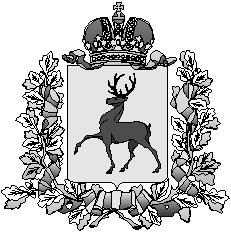 Администрация городского округа город ШахуньяНижегородской областиП О С Т А Н О В Л Е Н И Е